LeeuwenhoekFait par : Jacob Lessard, Aymrik Rodrigue, Ludovic Lachance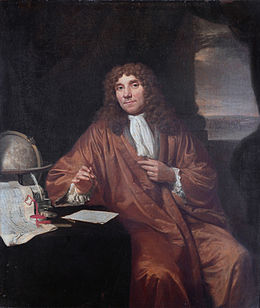 nom complet :antoni van leeuwenhoek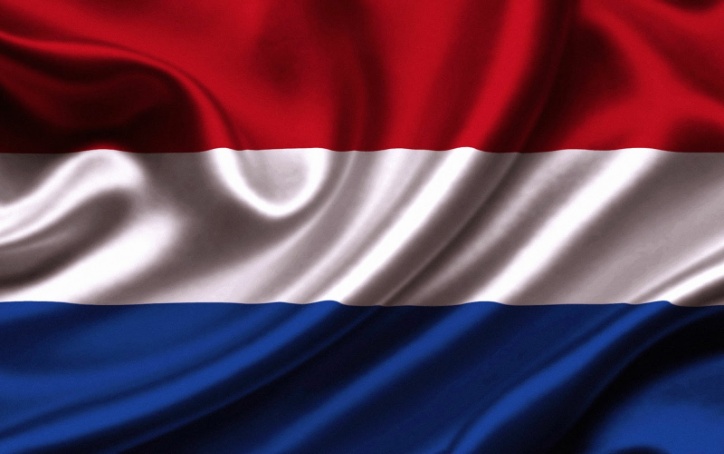 Nationalité+drapeau : pays basPériode de temps : 24 octobre  1632 au 26 août 1723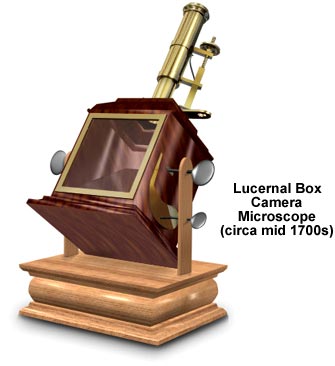 Découverte : Le microscope